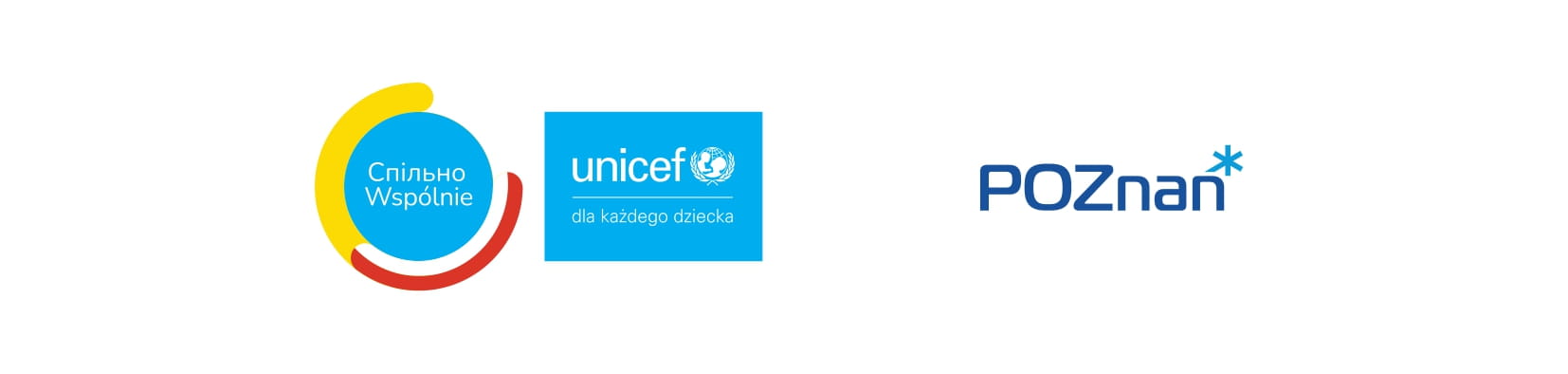 Oferta Centrum Wsparcia dla osób z Ukrainy (CWU) przy Poradni Psychologiczno – Pedagogicznej nr 2 w PoznaniuAktualizacja oferty wrzesień 2023 r.Działalność Centrum Wsparcia dla Osób z Ukrainy (w skrócie CWU) finansowanego ze środków UNICEF jest kontynuowana do końca roku kalendarzowego 2023. Utrzymany jest główny cel działalności - udzielanie bezpośredniej i bieżącej pomocy psychologiczno-pedagogicznej (w sprawach edukacyjnych, wychowawczych oraz szeroko rozumianej kondycji psychicznej) dzieciom, młodzieży i ich rodzicom / opiekunom, którzy przyjechali do Polski z Ukrainy.Do zadań podstawowych Centrum należy udzielanie wsparcia informacyjnego (konsultacji i porad) oraz innych, możliwych form bezpośredniej i bieżącej pomocy psychologiczno – pedagogicznej w ww. zakresie. 
O aktualizacjach możliwych form pracy będziemy nadal informować. Na bieżąco, w ciągu tygodnia roboczego realizowane są dyżury informacyjne dla:Spraw osób z Ukrainy pod numerami telefonu (+48) 882 – 367 – 030 / (+48) 532 – 696 - 222 (od poniedziałku do piątku w godzinach 15:00 – 19:00, telefony obsługiwane w j. ukraińskim i rosyjskim).Spraw dzieci i młodzieży z Ukrainy z rozpoznanymi ograniczeniami sprawności (niepełnosprawnościami) pod numerem telefonu (+48) 880 – 522 – 333 (kontakt możliwy od poniedziałku do piątku w godzinach 8:00 – 18:00, pracownik będzie oddzwaniał w wolnej chwili; języki obsługiwane j. ukraiński i rosyjski, polski). 
Działanie realizowane we współpracy z Poradnią Psychologiczno – Pedagogiczną dla Dzieci i Młodzieży ze Specjalnymi Potrzebami Edukacyjnymi w Poznaniu.Spraw dyrektorów i nauczycieli szkół polskich, do których zapisani są uczniowie z Ukrainy pod numerem telefonu (+48) 532-399-222 (od poniedziałku do czwartku w godzinach 15:00 – 19:00) lub pod adresem cwu@ppp2poznan.pl.Spraw dotyczących problemów dzieci i młodzieży z Ukrainy, w tym wynikających z ich statusu jako uczniów (praw i obowiązków uczniowskich) – na miejscu w Poradni w środy od godziny 15:00 – 19:00 oraz pod numerami tel. wskazanym w pkcie a. Działanie realizowane we współpracy z Rzeczniczką Praw Uczniowskich w Poznaniu.Z pracownikami Centrum Wspierania Ukrainy możliwy jest bezpośredni kontakt mailowy w języku polskim/ukraińskim i rosyjskim pod adresem mailowym: cwu@ppp2poznan.plWyżej wymienione informacje są dostępne w języku polskim (a częściowo również w języku Ukraińskim i Rosyjskim) na stronie internetowej Poradni Psychologiczno – Pedagogicznej nr 2 w Poznaniu: ppp2poznan.plProsimy o poinformowanie rodziców z możliwości uzyskania ww. wsparcia.Na bieżąco poprzez dyżury informacyjne są umawiane konsultacje i porady oraz spotkania o charakterze diagnostycznym (podstawowa diagnostyka psychologiczna i pedagogiczna w możliwym do wykonania zakresie).Aktualnie możliwa jest realizacja ofert zajęć grupowych dla placówek oświatowych:Zajęć grupowych z zakresu profilaktyki anty-narkotykowej i -alkoholowej (dla oddziałów szkół podstawowych – 7/8 klasa oraz szkół średnich), które są możliwe do realizacji w j. polskim, w oddziałach, do których zapisane jest minimum jedno dziecko z doświadczeniem migracyjnym pochodzące z Ukrainy lub w oddziałach przygotowawczych zorganizowanych dla dzieci / młodzieży z Ukrainy. Nadal możliwe jest zorganizowanie takich spotkań ale liczba nowych zajęć możliwych do realizacji jest ograniczona  zgłoszenia proszę kierować na adres mailowy a.kurtyka@ppp2poznan.pl // cwu@ppp2poznan.plZajęć „Ja i moje emocje” do realizacji we współpracy ze świetlicami szkolnymi (dla uczniów klas I – IV pochodzących z Ukrainy)  zgłoszenia proszę kierować na adres mailowy cwu@ppp2poznan.pl // a.kurtyka@ppp2poznan.plKontynuacja realizacji grup wsparcia dla rodziców dzieci z ograniczeniem sprawności (z niepełnosprawnościami) realizowana we współpracy z Zespołem Szkół Specjalnych nr 103 w Poznaniu. Kontynuacja realizacji grup wsparcia dla rodziców w różnych formach (m.in. warsztaty wzmacniające relacje rodziców z dziećmi) – w tym kontekście będą jeszcze ogłaszane dodatkowe nabory ma nowe grupy. Zgłoszenia potrzeb, zainteresowania lub pomysłów proszę kierować na adres mailowy cwu@ppp2poznan.pl // a.kurtyka@ppp2poznan.pl Na stronie internetowej Poradni (ppp2poznan.pl / zakładka ‘Dla Ukrainy’) załączony jest list do rodziców dzieci z Ukrainy, który może być dystrybuowany wśród rodziców. Listy są przygotowane w język polskim oraz ukraińskim / rosyjskim.Zachęcamy do zapoznania się z pełną ofertą Poradni Psychologiczo – Pedagogicznej nr 2 w Poznaniu na rok szkolny 2023/24 pod adresem: https://www.ppp2poznan.pl/o-nas/ofertaZ poważaniem:Do wiadomości:Dyrekcja Szkół Podstawowych i Ponadpodstawowych w PoznaniuSpecjaliści szkolni Szkół Podstawowych i Ponadpodstawowych w Poznaniumgr Agnieszka Kurtyka(Koordynator CWU)mgr Mateusz Wiliński(Dyrektor Poradni Psychologiczno – Pedagogicznej nr 2 w Poznaniu)